附件：毕业生学信网“采集码”查询流程1.登录学信网，点击学信档案2.查看本人学籍信息3.选择学籍，查看对应采集码并保存图片一、网站查询流程：第一步：登录“中国高等教育学生信息网”（图1）https://www.chsi.com.cn/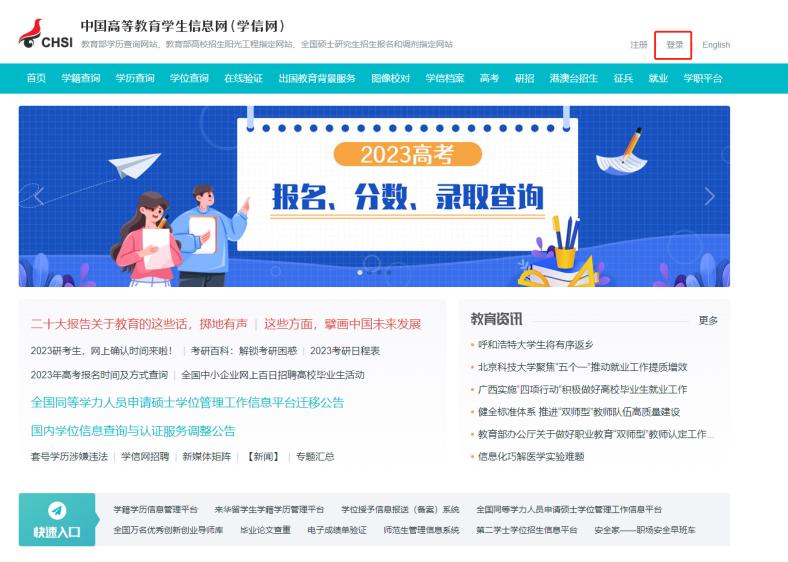 图1第二步：登录后，点击页面左侧“高等教育信息”（图2），在个人信息下方查看“图像采集码”（可以下载到手机保存）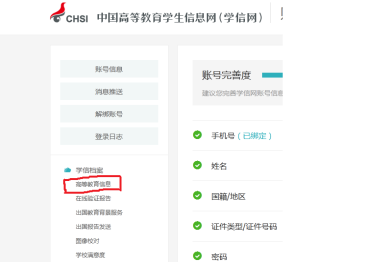 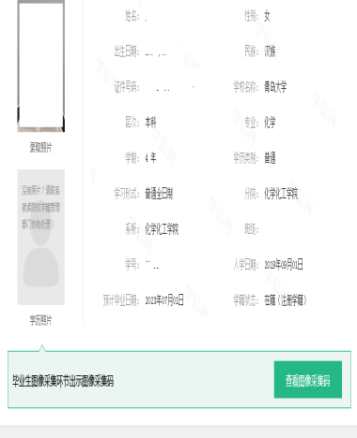 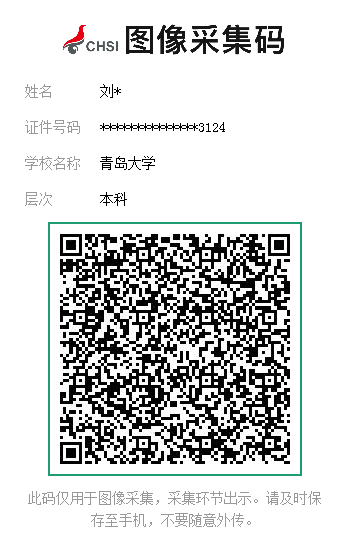 图2二、公众号查询流程：详细见学信网公众号采集码流程（图3）：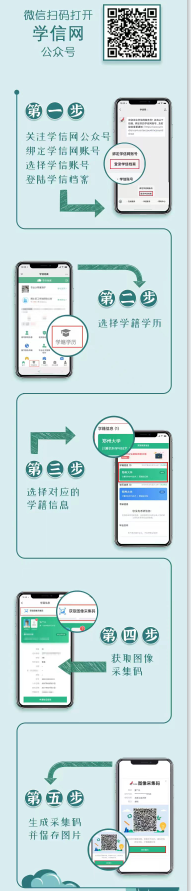 图3三、学信网APP查询流程：首页—学籍查询—高等教育信息—选择学籍—查看图像采集码—保存二维码，详细图片指示见学信网APP查询采集码流程（图4）：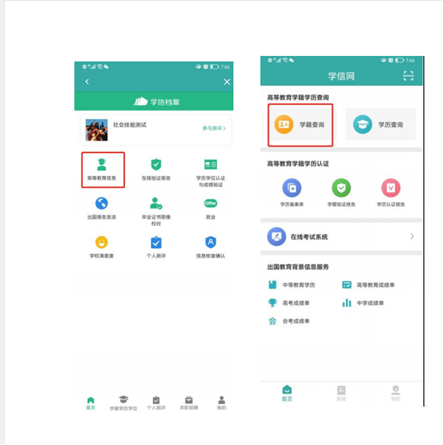 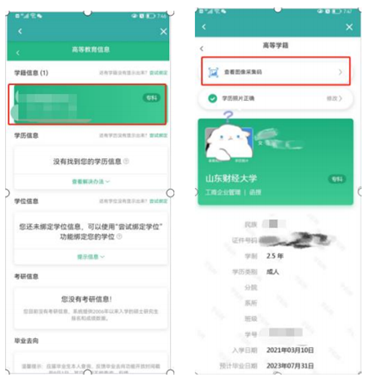 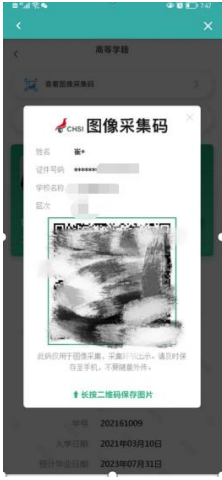 图4